紫台“三严三实“专题教育专题研讨一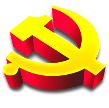 “严以修身，加强党性修养，坚定理想信念把牢思想和行动的总开关”学习目录一、习近平论“三严三实”——十八大以来重要论述摘编二、习近平就新形势下坚持从严治党提出八点要求三、习近平著《之江新语》内容选读四、《中国共产党章程》部分章节学习习近平论“三严三实”——十八大以来重要论述摘编打铁还需自身硬。我们的责任，就是同全党同志一道，坚持党要管党、从严治党，切实解决自身存在的突出问题，切实改进工作作风，密切联系群众，使我们的党始终成为中国特色社会主义事业的坚强领导核心。　　——2012年11月15日在十八届中央政治局常委与中外记者见面时的讲话　　各级领导干部要把学习党章作为必修课，走上新的领导岗位的同志要把学习党章作为第一课，带头遵守党章各项规定。凡是党章规定党员必须做到的，领导干部要首先做到；凡是党章规定党员不能做的，领导干部要带头不做。要严格按照党章规定的党员领导干部必须具备的六项基本条件，提高自身素质和能力，经常检查和弥补自身不足。特别是要在坚定理想信念、坚持实事求是、推动科学发展、密切联系群众、加强道德修养、严守党的纪律等方面为广大党员作出表率。　　——2012年11月16日《认真学习党章　严格遵守党章》　　各级党委要旗帜鲜明地反对腐败，更加科学有效地防治腐败，做到干部清正、政府清廉、政治清明，永葆共产党人清正廉洁的政治本色。各级领导干部特别是高级干部要自觉遵守廉政准则，既严于律己，又加强对亲属和身边工作人员的教育和约束，决不允许以权谋私，决不允许搞特权。对一切违反党纪国法的行为，都必须严惩不贷，决不能手软。　　——2012年11月17日在十八届中央政治局第一次集体学习时的讲话　　各级领导干部要带头发扬劳模精神，出实策、鼓实劲、办实事，不图虚名，不务虚功，坚决反对干部群众反映强烈的形式主义、官僚主义、享乐主义和奢靡之风“四风”，以身作则带领群众把各项工作落到实处。　　——2013年4月28日在同全国劳动模范代表座谈时的讲话　　党要管党，首先是管好干部；从严治党，关键是从严治吏。要把从严管理干部贯彻落实到干部队伍建设全过程，坚持从严教育、从严管理、从严监督，让每一个干部都深刻懂得，当干部就必须付出更多辛劳、接受更严格的约束。　　——2013年6月28日在全国组织工作会议上的讲话　　领导干部要把深入改进作风与加强党性修养结合起来，自觉讲诚信、懂规矩、守纪律，襟怀坦白、言行一致，心存敬畏、手握戒尺，对党忠诚老实，对群众忠诚老实，做到台上台下一种表现，任何时候、任何情况下都不越界、越轨。　　——2013年8月28日至31日在辽宁考察时的讲话　　“四风”问题与世界观、人生观、价值观有密切联系。在作风问题上，起决定作用的是党性。作为党的干部，必须永不动摇信仰，做到坦荡做人、谨慎用权，光明正大、堂堂正正。越是发展中面临的矛盾比较突出，越是要时刻牢记目标，踏石留印、抓铁有痕，过了一山再登一峰，跨过一沟再越一壑，决战决胜打好调整经济结构、化解产能过剩这场攻坚战。　　——2013年9月23日至25日在指导河北省委常委班子专题民主生活会上的讲话　　作为党的干部，就是要讲大公无私、公私分明、先公后私、公而忘私，只有一心为公、事事出于公心，才能坦荡做人、谨慎用权，才能光明正大、堂堂正正。作风问题都与公私问题有联系，都与公款、公权有关系。公款姓公，一分一厘都不能乱花；公权为民，一丝一毫都不能私用。领导干部必须时刻清楚这一点，做到公私分明、克己奉公、严格自律。　　——2014年1月14日在十八届中央纪委三次全会上的讲话　　各级领导干部都要树立和发扬好的作风，既严以修身、严以用权、严以律己，又谋事要实、创业要实、做人要实。严以修身，就是要加强党性修养，坚定理想信念，提升道德境界，追求高尚情操，自觉远离低级趣味，自觉抵制歪风邪气。严以用权，就是要坚持用权为民，按规则、按制度行使权力，把权力关进制度的笼子里，任何时候都不搞特权、不以权谋私。严以律己，就是要心存敬畏、手握戒尺，慎独慎微、勤于自省，遵守党纪国法，做到为政清廉。谋事要实，就是要从实际出发谋划事业和工作，使点子、政策、方案符合实际情况、符合客观规律、符合科学精神，不好高骛远，不脱离实际。创业要实，就是要脚踏实地、真抓实干，敢于担当责任，勇于直面矛盾，善于解决问题，努力创造经得起实践、人民、历史检验的实绩。做人要实，就是要对党、对组织、对人民、对同志忠诚老实，做老实人、说老实话、干老实事，襟怀坦白，公道正派。要发扬钉钉子精神，保持力度、保持韧劲，善始善终、善作善成，不断取得作风建设新成效。　　——2014年3月9日在参加十二届全国人大二次会议安徽代表团审议时的讲话　　作风问题本质上是党性问题。抓作风建设，就要返璞归真、固本培元，重点突出坚定理想信念、践行根本宗旨、加强道德修养。一是正确认识和处理人际关系，做到既有人情味又按原则办，特别是当个人感情同党性原则、私人关系同人民利益相抵触时，必须毫不犹豫站稳党性立场，坚定不移维护人民利益。二是下决心减少应酬，保持健康的工作方式和生活方式，多学习充电、消化政策，多下基层调查研究、掌握第一手情况，多系统思考和解决存在的突出问题，自觉远离那些庸俗的东西。三是实实在在做人做事，做到严以修身、严以用权、严以律己，谋事要实、创业要实、做人要实，堂堂正正、光明磊落，敢于担当责任，勇于直面矛盾，善于解决问题，不搞“假大空”。四是对一切腐蚀诱惑保持高度警惕，慎独慎初慎微，做到防微杜渐。　　——2014年3月17日至18日在河南省兰考县调研指导党的群众路线教育实践活动时的讲话　　我们共产党人的忧患意识，就是忧党、忧国、忧民意识，这是一种责任，更是一种担当。要深刻认识党面临的执政考验、改革开放考验、市场经济考验、外部环境考验的长期性和复杂性，深刻认识党面临的精神懈怠危险、能力不足危险、脱离群众危险、消极腐败危险的尖锐性和严峻性，深刻认识增强自我净化、自我完善、自我革新、自我提高能力的重要性和紧迫性，坚持底线思维，做到居安思危。要教育引导全党同志特别是各级领导干部坚持“两个务必”，自觉为党和人民不懈奋斗，不能安于现状、盲目乐观，不能囿于眼前、轻视长远，不能掩盖矛盾、回避问题，不能贪图享受、攀比阔气。　　加强党的建设，必须营造一个良好从政环境，也就是要有一个好的政治生态。营造良好从政环境，要从各级领导干部首先是高级干部做起。领导干部要坚守正道、弘扬正气，坚持以信念、人格、实干立身；要襟怀坦白、光明磊落，对上对下讲真话、实话；要坚持原则、恪守规矩，严格按党纪国法办事；要严肃纲纪、疾恶如仇，对一切不正之风敢于亮剑；要艰苦奋斗、清正廉洁，正确行使权力，在各种诱惑面前经得起考验。　　——2014年6月30日在中央政治局第十六次集体学习时的讲话　　要坚持用制度管权管事管人，抓紧形成不想腐、不能腐、不敢腐的有效机制，让人民监督权力，让权力在阳光下运行，把权力关进制度的笼子里。要坚持“老虎”、“苍蝇”一起打，坚持有腐必反、有贪必肃，下最大气力解决腐败问题，努力营造风清气正的党风政风和社会风气，不断以反腐倡廉的新成效取信于民。　　——2014年9月5日在庆祝全国人民代表大会成立60周年大会上的讲话　　世间事，做于细，成于严。从严是我们做好一切工作的重要保障。我们共产党人最讲认真，讲认真就是要严字当头，做事不能应付，做人不能对付，而是要把讲认真贯彻到一切工作中去，作风建设如此，党的建设如此，党和国家一切工作都如此。一切何必当真的观念，一切干一下得了的想法，一切得过且过的心态，都是对党和人民事业有大害而无一利的，都是万万要不得的！　　当前，所谓“为官不易”、“为官不为”问题引起社会关注，要深入分析，搞好正面引导，加强责任追究。党的干部都是人民公仆，自当在其位谋其政，既廉又勤，既干净又干事。如果组织上管得严一点、群众监督多一点就感到受不了，就要“为官不易”，那是境界不高、不负责任的表现。这一点，要向广大干部讲清楚。我们做人一世，为官一任，要有肝胆，要有担当精神，应该对“为官不为”感到羞耻，应该予以严肃批评。我一再强调，领导干部要严以修身、严以用权、严以律己，谋事要实、创业要实、做人要实。这些要求是共产党人最基本的政治品格和做人准则，也是党员、干部的修身之本、为政之道、成事之要。我们现在对党员、干部的要求是不是过严了？答案是否定的。很多要求早就有了，是最基本的要求。现在的主要倾向不是严了，而是失之于宽、失之于软，不存在严过头的问题。　　各级干部特别是领导干部要按照“三严三实”要求，深学、细照、笃行焦裕禄精神，努力做焦裕禄式的好干部。各级党组织要旗帜鲜明肯定表彰锐意进取的干部，教育帮助“为官不为”的干部，支持和鼓励干部一心为公、兢兢业业、敢于担当。如果失职渎职给党和人民事业造成损失的，必须严肃处理。　　——2014年10月8日在党的群众路线教育实践活动总结大会上的讲话　　焦裕禄同志以自己的实际行动塑造了一个优秀共产党员和优秀县委书记的光辉形象。做县委书记就要做焦裕禄式的县委书记，始终做到心中有党、心中有民、心中有责、心中有戒。　　我们的权力是党和人民赋予的，是为党和人民做事用的，只能用来为党分忧、为国干事、为民谋利。要正确行使权力，依法用权、秉公用权、廉洁用权，做到心有所畏、言有所戒、行有所止，处理好公和私、情和法、利和法的关系。　　——2015年1月12日在同中央党校第一期县委书记研修班学员座谈时的讲话　　要按照全面建成小康社会、全面深化改革、全面依法治国、全面从严治党的要求，坚持思想建党和制度治党，严明政治纪律和政治规矩、加强纪律建设，深化纪律检查体制改革、完善党风廉政建设法规制度，落实“两个责任”、强化监督执纪问责，持之以恒落实中央八项规定精神，坚决遏制腐败现象蔓延势头，坚守阵地、巩固成果、深化拓展，坚定不移推进党风廉政建设和反腐败斗争。　　——2015年1月13日在十八届中央纪委五次全会上的讲话　　要认真贯彻全军政治工作会议精神，深化党的创新理论武装，扎实抓好“学习践行强军目标、做新一代革命军人”主题教育活动和团以上党委机关“三严三实”专题教育整顿，持之以恒改作风正风气，确保部队坚决听党指挥，确保部队高度集中统一和纯洁巩固。　　——2015年1月21日在视察驻昆明部队时的讲话　　各级领导干部尤其要弄明白法律规定我们怎么用权，什么事能干、什么事不能干，心中高悬法律的明镜，手中紧握法律的戒尺，知晓为官做事的尺度。　　每个党政组织、每个领导干部必须服从和遵守宪法法律，不能把党的领导作为个人以言代法、以权压法、徇私枉法的挡箭牌。权力是一把双刃剑，在法治轨道上行使可以造福人民，在法律之外行使则必然祸害国家和人民。把权力关进制度的笼子里，就是要依法设定权力、规范权力、制约权力、监督权力。　　——2015年2月2日在省部级主要领导干部学习贯彻十八届四中全会精神全面推进依法治国专题研讨班开班式上的讲话　　各级领导干部要强化使命担当，践行“三严三实”要求，在实现强军目标中发挥模范带头作用。要带头坚定理想信念，毫不动摇坚持党对军队的绝对领导，深入学习党的创新理论，弘扬延安精神等优良传统，严守政治纪律和政治规矩，永远听党的话、跟党走。要带头真抓实干，坚持战斗力标准，扎实推进军队建设、改革和军事斗争准备各项工作，立说立行，善作善成。要带头廉洁自律，巩固和拓展党的群众路线教育实践活动成果，自觉依法用权、秉公用权、廉洁用权，营造风清气正的政治生态。要带头维护军政军民团结，牢记我军根本宗旨，严守群众纪律，自觉拥政爱民，推动军民融合深度发展，为经济社会建设贡献力量。——2015年2月16日在视察驻西安部队时的讲话习近平就新形势下坚持从严治党提出八点要求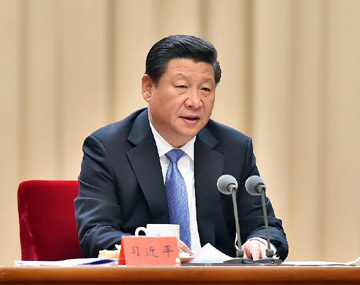 在党的群众路线教育实践活动总结大会上的讲话（2014年10月8日）习近平同志们：　　今天这个大会，是对党的群众路线教育实践活动进行总结，对巩固和拓展教育实践活动成果、加强党的作风建设、全面推进从严治党进行部署。　　在全党开展以为民务实清廉为主要内容的党的群众路线教育实践活动，是党的十八大作出的一项战略决策。党中央对开展这次活动高度重视，进行了深入调研和周密准备，决心以抓铁有痕、踏石留印的精神把活动抓好。　　从2013年6月开始，活动自上而下分两批开展，目前已基本结束。各级党组织和广大党员、干部积极响应党中央号召，高度重视、踊跃参与，广大人民群众热烈响应、热情支持，整个活动进展有序、扎实深入，达到了预期目的，取得了重大成果。　　一是广大党员、干部受到马克思主义群众观点的深刻教育，贯彻党的群众路线的自觉性和坚定性明显增强。通过活动，广大党员、干部精神上补了“钙”，进一步认识到人民是历史的创造者，我们党来自人民、植根人民，各级干部无论职位高低都是人民公仆、必须全心全意为人民服务；进一步增进了同群众的感情、拉近了同群众的距离，增强了同群众一块过、一块苦、一块干的自觉性；进一步掌握了贯彻群众路线的工作方法，看到了在联系服务群众中的差距，增强了做好群众工作的本领。广大党员、干部表示，自己找回了群众观点，站正了群众立场，强化了宗旨意识。许多党员、干部受到猛击一掌的警醒，感到以往热衷于装门面出政绩，做一点事情不怕群众不满意、就怕上级不知道，心里“小九九”打得多，把自己看重了，把群众看轻了。广大人民群众感到领导见得勤了，办事不卡壳了，政策能落地了，能掏心窝子的党员、干部多了。　　二是形式主义、官僚主义、享乐主义和奢靡之风得到有力整治，群众反映强烈的突出问题得到有效解决。在去年6月18日党的群众路线教育实践活动工作会议上，我列举了“四风”问题的种种表现。这次活动就以解决问题开局亮相、以正风肃纪先声夺人、以专项整治寻求突破，对“四风”问题进行大排查、大检修、大扫除，刹住了“四风”蔓延势头。从上到下、各个领域都压缩了会议、精简了文件，减少了评比达标、迎来送往活动，全面清理了超标超配公车、超标办公用房、多占住房，普遍压缩了“三公”经费、停建了楼堂馆所，狠刹了公款送月饼、贺卡、节礼和年货等行为，坚决整治了“会所中的歪风”、培训中心的腐败，坚决整治了“裸官”、“走读”、“吃空饷”、“收红包”及购物卡、参加天价培训、党政领导干部在企业兼职等问题，广泛查处了吃拿卡要、庸懒散拖问题，高高在上、挥霍浪费、脱离群众现象明显扭转，党风、政风和社会风气为之一新。不少党员、干部表示，反“四风”治好了自己的“亚健康”，把自己从不胜其烦的应酬中解脱出来，有更多精力考虑工作、服务群众了。一些同志表示，这次活动教育了干部，也保护和挽救了一批干部。　　三是恢复和发扬了批评和自我批评优良传统，探索了新形势下严肃党内政治生活的有效途径。广大党员、干部深入查摆问题，深挖问题根源，自我剖析触及了痛处。上下级之间不顾忌身份、不隐瞒观点，提意见开诚布公。领导班子成员脱去“隐身衣”，捅破“窗户纸”，相互批评不留情面。专题民主生活会和组织生活会敢于揭短亮丑、真刀真枪、见筋见骨，点准了穴位，戳到了麻骨，开出了辣味，起到了脸红心跳、出汗排毒、治病救人、加油鼓劲的作用。广大党员、干部普遍反映，自己经历了一次严格的党内政治生活锻炼，思想受到洗礼，灵魂受到触动。不少同志说，自己的对照检查材料数易其稿，每一次修改都是一次对标、一次醒悟。许多年轻党员、干部感慨，这次真是补了课，明白了党内政治生活是什么样、该怎么过。　　四是以转作风改作风为重点的制度体系更加完善，制度执行力和约束力得到增强。这次活动坚持破立并举，注重建章立制。中央相继出台党政机关厉行节约反对浪费、国内公务接待管理、公务用车改革等一系列制度。各级根据中央八项规定精神，在联系服务群众、规范权力运行等方面制定和修订了一批工作制度和管理制度，扎紧了制度笼子，强化了对不良作风的刚性约束，按规矩办事、按规矩用权意识显著增强，越界犯规行为减少。不少领导干部说，过去习以为常、司空见惯的“四风”问题不敢小视了，一人说了就算、一拍脑袋就定、一拍胸脯就办不大行得通了，什么饭都敢吃、什么人都敢交、什么事都敢做受到节制了，头脑中在这几方面的“紧箍咒”自觉勒紧了。　　五是影响群众切身利益的症结难点得到突破，党的执政基础更加稳固。作风问题，核心是党和人民群众的关系问题，根本是始终保持党同人民群众的血肉联系。这次活动积极回应群众关切，着力打通联系服务群众的“最后一公里”，形成了人往基层走、钱往基层投、政策往基层倾斜的良好导向，改作风改到群众心坎上。一大批多年积累的矛盾和问题得到有效化解，一大批信访积案得到切实解决。执法监管部门和窗口服务单位门难进、脸难看、事难办等突出问题得到有效整治，随意执法、选择性执法，不给好处不办事、给了好处乱办事的现象大为减少。软弱涣散的基层党组织得到初步整顿，党员、干部服务群众的自觉性得以增强。广大党员、干部从一系列部署要求中感受到了严肃，从敢于啃硬骨头、破老大难的行动中体会到了认真，从改进作风的实际成效中看到了希望，在全党全社会弘扬了正气。　　去年，在这次活动启动时，党中央向全党承诺，一定要精心组织、确保实效，做到善始善终、善作善成。在全党共同努力下，这个承诺已经兑现。　　风清则气正，气正则心齐，心齐则事成。这次活动使党在群众中的威信和形象进一步树立，党心民心进一步凝聚，形成了推动改革发展的强大正能量。对此，群众充分认同，党内外积极评价。实践证明，党的十八大作出的在全党深入开展党的群众路线教育实践活动的战略决策是完全正确的，党中央关于这次活动的一系列部署是完全正确的。这次活动为我们进行具有许多新的历史特点的伟大斗争作了思想上组织上作风上的重要准备，其重大意义必将随着时间的推移不断显现出来。　　同志们！　　这次教育实践活动是在总结运用党内历次集中教育活动成功经验的基础上开展的。通过这次活动，我们对新形势下如何开展党内集中教育活动取得了新的认识、积累了新的经验。　　——必须突出重点、聚焦问题。“伤其十指，不如断其一指。”党中央在谋划这次活动时认为，这次活动的重点是促使全党更好执行党的群众路线，而当前影响执行党的群众路线的要害是作风问题，必须突出改进作风这个主题。而作风又有很多方面，需要进一步聚焦，我们就聚焦到形式主义、官僚主义、享乐主义和奢靡之风这些群众反映强烈的突出问题上。党中央明确提出以反“四风”为突破口，以点带面，不搞面面俱到，打到了七寸。我们抓住要害、集中发力、持续用劲，对群众反映强烈的共性问题，集中开展专项整治；对出现的“四风”种种变异问题，保持高度警惕，坚持露头就打；对顶风违纪现象，严肃责任追究，加大查处力度。实践证明，有的放矢事易成，无的放矢事难成，集中教育活动要取得实效，必须找准靶子、点中穴位。　　——必须领导带头、以上率下。正人必先正己，正己才能正人。中央怎么做，上层怎么做，领导干部怎么做，全党都在看。首先从中央做起，各级主要领导亲自抓、作表率，是这次活动取得成效的关键。党中央制定了一系列规范党内高层作风问题的制度，中央政治局带头围绕落实八项规定进行对照检查，开展批评和自我批评。中央政治局常委同志建立联系点并全程指导，深入联系点真诚谈心，对工作进行具体帮助。各级领导班子成员特别是主要负责同志，以向我看齐的姿态听意见、摆问题、管自身、抓督查，发挥示范作用。实践证明，各级领导干部敢于拿自己开刀，解决问题才能势如破竹，改进工作才能立竿见影。　　——必须以知促行、以行促知。集中教育活动需要提高认识，更需要付诸行动，以新的思想认识推动实践，又以新的实践深化思想认识。这次活动强调把学习教育贯穿始终、把解决问题贯穿始终，做到教育和实践两手抓、两结合，边学边查边改。我们不断加强理论武装，促进思想认识提高和党性增强，为解决实际问题增添了精神动力、破除了思想障碍。我们深入进行查摆剖析和落实整改措施，为提高思想认识、增强党性提供了现实教材和真切感悟。实践证明，集中教育活动只有坚持知行合一，不断让思想自觉引导行动自觉、让行动自觉深化思想自觉，才能抓得实、做得深、走得远。　　——必须严字当头、从严从实。“取法于上，仅得为中；取法于中，故为其下。”我们一开始就强调活动要高标准、严要求，全程贯彻整风精神，“照镜子、正衣冠、洗洗澡、治治病”，坚决防止搞形式、放空炮、走过场。我们坚持严的标准、采取严的举措，重要节点一环紧扣一环抓。对存在的问题明察暗访，及时查处并公开曝光违纪案件。对党员、干部特别是领导干部的对照检查提出具体标准，要求必须见人见物见思想，有深度、像自己。对专题民主生活会和组织生活会提出明确要求，防止批评和自我批评蜻蜓点水、避实就虚、避重就轻、一团和气。对整改项目，实行台账管理，完成一个销号一个。中央和地方各级督导组敢于“唱黑脸”、“当包公”，紧紧围绕关键环节、重要部位、重点工作严督实导、持续用劲。实践证明，只有严要求、动真格，真实抓、抓真实，才能真正达到预期目的。　　——必须层层压紧、上下互动。集中教育活动要搞好，必须批批接续、层层压紧、环环相扣。上面的问题需要下面配合解决的就上题下答，下面的问题根子在上面的就下题上答，需要地方和地方、地方和部门、部门和部门联合会诊的就同题共答，前后照应、左右衔接，使查摆和解决问题做到纵向到底、横向到边。实践证明，只有坚持问题导向，从细处入手，向实处着力，一环紧着一环拧，一锤接着一锤敲，才能积小胜为大胜。　　——必须相信群众、敞开大门。“知屋漏者在宇下，知政失者在草野。”让群众满意是我们党做好一切工作的价值取向和根本标准，群众意见是一把最好的尺子。这次活动在坚持自我教育为主的同时，注重强化外力推动，坚持真开门、开大门，让群众参与，让群众监督，诚恳请群众评判。我们加强舆论监督，注重对比宣传，既发挥先进典型示范引领作用，又发挥反面典型警示震慑作用。实践证明，集中教育活动必须打开大门、依靠群众，让群众来监督和评判，才能做到不虚不空不偏。　　在充分肯定这次活动取得的成绩的同时，我们也要看到存在的问题和不足。经过这次活动，全党改进作风有了一个良好开端，但取得的成果还是初步的，基础还不稳固。作风有所好转，“四风”问题有所收敛，但树倒根存，有些是在高压态势下取得的，仅仅停留在“不敢”上，“不想”的自觉尚未完全形成。有些问题的整改还没有完全到位，一些深层次问题还没有从根本上破解，上下联动解决问题还没有真正形成合力。有的地方基层基础薄弱的情况还没有改变，联系服务群众机制不畅、能力不强，贯彻群众路线到不了末端。有的干部留恋过去那种“一张报纸一包烟，优哉游哉过一天”的日子，希望教育实践活动只是一阵风，风头过了就可以我行我素了。如此等等。　　现在，广大干部群众最担心的是问题反弹、雨过地皮湿、活动一阵风，最盼望的是形成常态化、常抓不懈、保持长效。因此，我们要说，活动收尾绝不是作风建设收场，必须以锲而不舍、驰而不息的决心和毅力，把作风建设不断引向深入，把目前作风转变的好势头保持下去，使作风建设要求真正落地生根。　　同志们！　　我们党是一个拥有8600多万党员、在一个13亿多人口的大国长期执政的党，党的形象和威望、党的创造力凝聚力战斗力不仅直接关系党的命运，而且直接关系国家的命运、人民的命运、民族的命运。在新的历史起点上坚持和发展中国特色社会主义，我们党面临的执政考验、改革开放考验、市场经济考验、外部环境考验是长期的、复杂的、严峻的，精神懈怠危险、能力不足危险、脱离群众危险、消极腐败危险更加尖锐地摆在全党面前。　　历史使命越光荣，奋斗目标越宏伟，执政环境越复杂，我们就越要增强忧患意识，越要从严治党，做到“为之于未有，治之于未乱”，使我们党永远立于不败之地。全党同志必须在思想上真正明确，党的执政地位和领导地位并不是自然而然就能长期保持下去的，不管党、不抓党就有可能出问题甚至出大问题，结果不只是党的事业不能成功，还有亡党亡国的危险。　　明白这个道理并不难，难的是把思想变成行动。我引用过邓小平同志在改革开放初期讲的一段话：“在目前的历史转变时期，问题堆积成山，工作百端待举，加强党的领导，端正党的作风，具有决定的意义。”以毛泽东、邓小平、江泽民同志为核心的党的三代中央领导集体和以胡锦涛同志为总书记的党中央都高度重视从严治党，党的十八大以来党中央在从严治党上进行了新探索。通过长期实践和探索，我们在从严治党上取得了重大成果、积累了重要经验，总体做得是好的。　　同时，我们也要看到，这些年来，在一些地方和单位，“四风”问题越积越多，党内和社会上潜规则越来越盛行，政治生态和社会环境受到污染，根子就在从严治党没有做到位。有些地方和单位看起来党在管党治党，但没有管到位上，没有严到份上。这次活动之所以能取得明显成效，原因就是我们坚持言必信、行必果，认认真真管，实实在在严。这说明，只要真管真严、敢管敢严、长管长严，而不是管一阵放一阵、严一阵松一阵，就没有什么解决不了的问题，就不至于使小矛盾积重难返、小问题酿成大患。　　世间事，做于细，成于严。从严是我们做好一切工作的重要保障。我们共产党人最讲认真，讲认真就是要严字当头，做事不能应付，做人不能对付，而是要把讲认真贯彻到一切工作中去，作风建设如此，党的建设如此，党和国家一切工作都如此。一切何必当真的观念，一切干一下得了的想法，一切得过且过的心态，都是对党和人民事业有大害而无一利的，都是万万要不得的！　　这次教育实践活动，对我们探索新形势下从严治党的特点和规律具有十分重要的牵引作用。从严治党必须具体地而不是抽象地、认真地而不是敷衍地落实到位，这是这次活动给我们提供的最深刻的启示。全党要以此为起点，在从严治党上继续探索、不断前进。这里，我就新形势下坚持从严治党强调几点。　　第一，落实从严治党责任。从严治党，必须增强管党治党意识、落实管党治党责任。历史和现实特别是这次活动都告诉我们，不明确责任，不落实责任，不追究责任，从严治党是做不到的。经过这些年努力，各级建立了党建工作责任制，党委抓、书记抓、各有关部门抓、一级抓一级、层层抓落实的党建工作格局基本形成。然而，是不是各级党委、各部门党委（党组）都做到了聚精会神抓党建？是不是各级党委书记、各部门党委（党组）书记都成为了从严治党的书记？是不是各级各部门党委（党组）成员都履行了分管领域从严治党责任？一些地方和部门还难以给出令人满意的答案。　　在一些领导干部眼中，抓党建同抓发展相比要虚一些，不容易出显绩，一年开几次会布置一下就可以了，不必那么上心用劲。也有一些人认为，在发展社会主义市场经济条件下，从严治党面临两难选择：过宽没有威慑力，会导致越来越多人闯“红线”，最终法不责众；过严会束缚人手脚，影响工作活力，干不成事，甚至还会影响自己的选票。这些认识都是不对的。　　各级各部门党委（党组）必须树立正确政绩观，坚持从巩固党的执政地位的大局看问题，把抓好党建作为最大的政绩。如果我们党弱了、散了、垮了，其他政绩又有什么意义呢？各级党委要把从严治党责任承担好、落实好，坚持党建工作和中心工作一起谋划、一起部署、一起考核，把每条战线、每个领域、每个环节的党建工作抓具体、抓深入，坚决防止“一手硬、一手软”。对各级各部门党组织负责人特别是党委（党组）书记的考核，首先要看抓党建的实效，考核其他党员领导干部工作也要加大这方面的权重。　　第二，坚持思想建党和制度治党紧密结合。从严治党靠教育，也靠制度，二者一柔一刚，要同向发力、同时发力。现在，一个比较明显的问题就是轻视思想政治工作，以为定了制度、有了规章就万事大吉了，有的甚至已经不会或不大习惯于做认真细致的思想政治工作了，有的甚至认为组织找自己谈话是多此一举。正是这样的简单化和片面性，使一些本来可以落实的制度得不到落实、一些本来可以避免的问题不断发生。　　“求木之长者，必固其根本；欲流之远者，必浚其泉源”。对党员、干部来说，思想上的滑坡是最严重的病变，“总开关”没拧紧，不能正确处理公私关系，缺乏正确的是非观、义利观、权力观、事业观，各种出轨越界、跑冒滴漏就在所难免了。思想上松一寸，行动上就会散一尺。思想认识问题一时解决了，不等于永远解决。就像房间需要经常打扫一样，思想上的灰尘也要经常打扫，镜子要经常照，衣冠要随时正，有灰尘就要洗洗澡，出毛病就要治治病。　　思想教育要突出重点，加强党性和道德教育，引导党员、干部坚定理想信念，坚守共产党人精神追求。党员、干部必须认真学习马克思列宁主义、毛泽东思想特别是中国特色社会主义理论体系，自觉用贯穿其中的立场、观点、方法武装头脑、指导实践、推动工作，始终不渝为中国特色社会主义共同理想而奋斗。要加强警示教育，让广大党员、干部受警醒、明底线、知敬畏，主动在思想上划出红线、在行为上明确界限，真正敬法畏纪、遵规守矩。思想教育要结合落实制度规定来进行，抓住主要矛盾，不搞空对空。要使加强制度治党的过程成为加强思想建党的过程，也要使加强思想建党的过程成为加强制度治党的过程。　　制度不在多，而在于精，在于务实管用，突出针对性和指导性。如果空洞乏力，起不到应有的作用，再多的制度也会流于形式。牛栏关猫是不行的！要搞好配套衔接，做到彼此呼应，增强整体功能。要增强制度执行力，制度执行到人到事，做到用制度管权管事管人。制定制度要广泛听取党员、干部意见，从而增加对制度的认同。要坚持制度面前人人平等、执行制度没有例外，不留“暗门”、不开“天窗”，坚决维护制度的严肃性和权威性，坚决纠正有令不行、有禁不止的行为，使制度成为硬约束而不是橡皮筋。　　第三，严肃党内政治生活。党内政治生活是党组织教育管理党员和党员进行党性锻炼的主要平台，从严治党必须从党内政治生活严起。有什么样的党内政治生活，就有什么样的党员、干部作风。一个班子强不强、有没有战斗力，同有没有严肃认真的党内政治生活密切相关；一个领导干部强不强、威信高不高，也同是否经过严肃认真的党内政治生活锻炼密切相关。从严治党，最根本的就是要使全党各级组织和全体党员、干部都按照党内政治生活准则和党的各项规定办事。这些年，一些地方和部门自由主义、分散主义、好人主义、个人主义盛行，有的是搞家长制、独断专行，以至于一些人不知党内政治生活为何物，是非判断十分模糊。这个问题，通过这次活动有了一定程度的解决，要继续扩大成果，使党内政治生活在全党严肃认真开展起来。　　严肃党内政治生活需要多方努力，其中至关重要的是要使全党深刻认识马克思主义政党有别于其他政党的本质特征，深刻认识严肃党内政治生活的重大作用，深刻认识党内政治生活不正常的严重后果。要坚持和发扬实事求是、理论联系实际、密切联系群众、开展批评和自我批评、坚持民主集中制等优良传统，下大气力解决好影响严肃认真开展党内政治生活的各种问题，提高党内政治生活的政治性、原则性、战斗性，使党内政治生活真正起到教育改造提高党员、干部的作用。　　严肃党内政治生活贵在经常、重在认真、要在细节。党中央权威，全党都必须自觉维护，并具体体现到自己的全部工作中去，决不能表面上喊着同党中央保持一致、实际上没当回事，更不能违背中央大政方针各自为政、自行其是。党内组织和组织、组织和个人、同志和同志、集体领导和个人分工负责等重要关系都要按照民主集中制原则来设定和处理，不能缺位错位、本末倒置。党内政治生活和组织生活都要讲政治、讲原则、讲规矩，不能搞假大空，不能随意化、平淡化，更不能娱乐化、庸俗化。党内上下关系、人际关系、工作氛围都要突出团结和谐、纯洁健康、弘扬正气，不允许搞团团伙伙、帮帮派派，不允许搞利益集团、进行利益交换。　　批评和自我批评是解决党内矛盾的有力武器，也是保持党的肌体健康的有力武器。“观于明镜，则瑕疵不滞于躯；听于直言，则过行不累乎身。”党内政治生活质量在相当程度上取决于这个武器用得怎么样。对批评和自我批评这个武器，我们要大胆使用、经常使用、用够用好，使之成为一种习惯、一种自觉、一种责任，使这个武器越用越灵、越用越有效果。党内要开展积极健康的思想斗争，帮助广大党员、干部分清是非、辨别真假，坚持真理、修正错误，统一意志、增进团结。严肃党内政治生活是每个党员、干部的事，大家都要增强角色意识和政治担当，在党言党、在党忧党、在党为党，把爱党、忧党、兴党、护党落实到工作生活各个环节，敢于同形形色色违反党内政治生活原则和制度的现象作斗争。　　第四，坚持从严管理干部。从严治党，重在从严管理干部。正确的政治路线要靠正确的组织路线来保证。干部掌握着方方面面的权力，是党的理论和路线方针政策的具体执行者，如果干部队伍素质不高、作风不正，那党的建设是不可能搞好的。我们的党员、干部队伍庞大，管理起来难度很大，但又必须管好，管不好就会出乱子。我们国家要出问题主要出在共产党内，我们党要出问题主要出在干部身上。党培养一个干部特别是高级干部是很不容易的。这些年，一些干部包括一些相当高层次的领导干部因违犯党纪国法落马，我们很痛心。我们中央的同志说起这些事都很痛心，都有一种恨铁不成钢的感觉。　　从严管理干部，总的是要坚定理想信念，加强道德养成，规范权力行使，培育优良作风，使各级干部自觉履行党章赋予的各项职责，严格按照党的原则和规矩办事。要坚持以严的标准要求干部、以严的措施管理干部、以严的纪律约束干部，使干部心有所畏、言有所戒、行有所止。一方面，要根据形势变化，完善干部管理规定，既重激励又重约束，把哪些能做、哪些不能做真正搞得清清楚楚、明明白白。另一方面，要严格执行干部管理各项规定，讲原则不讲关系，发现问题该提醒的提醒、该教育的教育、该处理的处理，让干部感到身边有一把戒尺，随时受到监督。特别是要把对一把手的监督、管理作为重中之重。对干部选拔任用要严格把关，坚决防止带病提拔。有的干部身上有那么多毛病，而且早就有群众不断反映，但那里的党委和组织部门都不知道，或者知道了也没当回事，让这些人一而再、再而三被提拔起来，岂非咄咄怪事！这里面的深刻教训，各级党委和组织部门要举一反三、深刻总结。　　当前，所谓“为官不易”、“为官不为”问题引起社会关注，要深入分析，搞好正面引导，加强责任追究。党的干部都是人民公仆，自当在其位谋其政，既廉又勤，既干净又干事。如果组织上管得严一点、群众监督多一点就感到受不了，就要“为官不易”，那是境界不高、不负责任的表现。这一点，要向广大干部讲清楚。我们做人一世，为官一任，要有肝胆，要有担当精神，应该对“为官不为”感到羞耻，应该予以严肃批评。我一再强调，领导干部要严以修身、严以用权、严以律己，谋事要实、创业要实、做人要实。这些要求是共产党人最基本的政治品格和做人准则，也是党员、干部的修身之本、为政之道、成事之要。我们现在对党员、干部的要求是不是过严了？答案是否定的。很多要求早就有了，是最基本的要求。现在的主要倾向不是严了，而是失之于宽、失之于软，不存在严过头的问题。　　各级干部特别是领导干部要按照“三严三实”要求，深学、细照、笃行焦裕禄精神，努力做焦裕禄式的好干部。各级党组织要旗帜鲜明肯定表彰锐意进取的干部，教育帮助“为官不为”的干部，支持和鼓励干部一心为公、兢兢业业、敢于担当。如果失职渎职给党和人民事业造成损失的，必须严肃处理。　　第五，持续深入改进作风。“奢靡之始，危亡之渐。”不正之风离我们越远，群众就会离我们越近。我们党历来强调，党风问题关系党的生死存亡。古今中外，因为统治集团作风败坏导致人亡政息的例子多得很！我们一定要引为借鉴，以最严格的标准、最严厉的举措治理作风问题。不可否认的是，在发展社会主义市场经济条件下，商品交换原则必然会渗透到党内生活中来，这是不以人的意志为转移的。社会上各种各样的诱惑缠绕着党员、干部，“温水煮青蛙”现象就会产生，一些人不知不觉就被人家请君入瓮了。作风建设是攻坚战，也是持久战。这么多年，作风问题我们一直在抓，但很多问题不仅没有解决、反而愈演愈烈，一些不良作风像割韭菜一样，割了一茬长一茬。症结就在于对作风问题的顽固性和反复性估计不足，缺乏常抓的韧劲、严抓的耐心，缺乏管长远、固根本的制度。反“四风”的实践说明，抓和不抓大不一样，真抓和假抓大不一样，严抓和松抓也大不一样。　　现在，改进作风到了节骨眼上，社会上有种种议论和思想情绪。很多人担心活动一结束就曲终人散，“四风”问题又“涛声依旧”了。还有一些人盼着紧绷的弦松一松，好让自己舒服舒服。一些人等着看中央还要出什么招，看左邻右舍有什么动静。对此，我们的态度是，作风建设永远在路上，永远没有休止符，必须抓常、抓细、抓长，持续努力、久久为功。逆水行舟，一篙不可放缓；滴水穿石，一滴不可弃滞。各级党委要把作风建设紧紧抓在手上，持续抓好各项整改任务的落实，绝不允许出现“烂尾”工程，决不能让“四风”问题反弹回潮。　　“不矜细行，终累大德。”各级干部要从我做起、从小事做起，带头坚守正道、弘扬正气，努力营造良好从政环境。要紧紧盯住作风领域出现的新变化新问题，及时跟进相应的对策措施，做到掌握情况不迟钝、解决问题不拖延、化解矛盾不积压，谁以身试法就要坚决纠正和查处。要从解决“四风”问题延伸开去，努力改进思想作风、工作作风、领导作风、干部生活作风，努力改进学风、文风、会风，加强治本工作，使党员、干部不仅不敢沾染歪风邪气，而且不能、不想沾染歪风邪气，使党的作风全面纯洁起来。　　第六，严明党的纪律。“道私者乱，道法者治。”纪律不严，从严治党就无从谈起。去年以来，各级党组织结合教育实践活动完善了纪律规定，加强了执纪问责，效果是好的。同时，从已经查处的大量顶风违纪案件中可以看出，一些党员、干部对纪律规定还置若罔闻，搞“四风”毫无顾忌，搞腐败心存侥幸。因此，在纪律上还要进一步严起来。　　纪律面前一律平等，党内不允许有不受纪律约束的特殊党员。党的各级组织要积极探索纪律教育经常化、制度化的途径，多做提提领子、扯扯袖子的工作，使党员、干部真正懂得，党的纪律是全党必须遵守的行为准则，严格遵守和坚决维护纪律是做合格党员、干部的基本条件。　　有纪可依是严明纪律的前提，党的纪律规定要根据形势和党的建设需要不断完善，确保系统配套、务实管用，防止脱离实际、内容模糊不清、滞后于实践。各级党组织和领导干部要切实履行执纪职责，拒绝说情风、关系网、利益链，采取管用的措施提高组织管理的有效性，使违纪问题能及时发现、及时查处。这样既有利于防微杜渐，也有利于教育和挽救干部。有的地方和单位有了问题总想捂着盖着，甚至弄得保护错误的力量大过伸张正义的力量，这个问题要认真解决。查处违纪问题必须坚持有什么问题查清什么问题、发现什么问题查清什么问题，不能装聋作哑、避重就轻，不能大事化小、小事化了，任何人不得隐瞒、简化、变通。　　第七，发挥人民监督作用。得民心者得天下，失民心者失天下，人民拥护和支持是党执政最牢固的根基。人民群众中蕴藏着治国理政、管党治党的智慧和力量，从严治党必须依靠人民。　　让人民支持和帮助我们从严治党，要注意畅通两个渠道，一个是建言献策渠道，一个是批评监督渠道。在这两方面，这些年我们总的是做得越来越好，但还有不足，主要是围绕经济社会发展听意见多、围绕从严治党听意见少，请上来听意见多、走下去听意见少。群众的很多想法，往往不是在那些很正式的场合、当着很多人的面会讲出来的，而是要同他们身挨身坐、心贴心聊才能听得到。各级干部要多沉下身子、走近群众，就从严治党问题多向群众请教。　　群众的眼睛是雪亮的，群众的意见是我们最好的镜子。只有织密群众监督之网，开启全天候探照灯，才能让“隐身人”无处藏身。各级党组织和党员、干部的表现都要交给群众评判。群众对党组织和党员、干部有意见，应该欢迎他们批评指出。群众发现党员、干部有违纪违法问题，要让他们有安全畅通的举报渠道。群众提出的意见只要对从严治党有好处，我们就要认真听取、积极采纳。　　第八，深入把握从严治党规律。从严治党有其自身规律，对我们这样一个老党大党来说，从严治党更有其自身规律。我们党在长期实践中，不断总结自己正反两方面经验，也积极借鉴国外执政党建设的经验教训，深刻认识到了一些从严治党规律，这些都要继续运用好。　　随着世情、国情、党情的不断变化，影响从严治党的因素更加复杂，提出了很多新课题。我们要深入基层、深入实际，深入研究管党治党实践，通过纵向和横向的比较，进行去伪存真、由表及里的分析，正确把握掩盖在纷繁表面现象后面的事物本质，深化对从严治党规律的认识。要注重把继承传统和改革创新结合起来，把总结自身经验和借鉴世界其他政党经验结合起来，增强从严治党的系统性、预见性、创造性、实效性，使从严治党的一切努力都集中到增强党自我净化、自我完善、自我革新、自我提高能力上来，集中到提高党的领导能力和执政能力、保持和发展党的先进性和纯洁性上来。同志们，这一次党的群众路线教育实践活动基本结束了，但贯彻党的群众路线、保持党同人民群众的血肉联系的历史进程永远不会结束。全党同志要更加紧密地团结在党中央周围，一心一意谋发展，聚精会神抓党建，继续打好党风建设这场硬仗，以好的作风保障党和国家各项工作顺利开展，为实现“两个一百年”奋斗目标、实现中华民族伟大复兴的中国梦而不懈奋斗！（来源：新华网）习近平著《之江新语》内容选读政声人去后，民意闲谈中2003年11月24日领导干部要想真正在群众心目中留下一点“影”、留下一点“声”、留下一点印象，就要精心谋事、潜心干事，努力为人民多作贡献，而绝不能靠作秀、取宠、讨巧，博取一些廉价的掌声。领导干部要有强烈的事业心和责任感。党和人民把我们放在这个岗位上，这是对我们的责任，是赋予我们的的责任，是给我们为党分忧、为国效力、为民尽责的机会。“政声人去后，民意闲谈中”。为“官”一任，就要尽到造福一方的责任，要时时刻刻为百姓谋，不能为自己个人谋。我们要坚持对上负责与对下负责的统一，忠诚于党和人民的事业，恪尽职守，尽心竭力，讲奉献，有作为。既要多办一些近期能见效的大事、好事，又要着眼长远、着眼根本，多做一些打基础、做铺垫的事，前人栽树、后人乘凉的事，创造实实在在的业绩，赢得广大人民群众的信任和拥护。心无百姓莫为“官”2004年1月5日“群众利益无小事”。群众的一桩桩“小事”，是构成国家、集体“大事”的“细胞”，小的“细胞”健康，大的“肌体”才会充满生机与活力。对老百姓来说，他们身边每一件琐碎的小事，都是实实在在的大事，有的甚至还是急事、难事。如果这些“小事”得不到及时有效的解决，就会影响他们的思想情绪，影响他们的生产生活。古往今来，许多有作为的“官”都以关心百姓疾苦为己任。从范仲淹的“先天下之忧而忧，后天下之乐而乐”，到郑板桥的“些小吾曹州县吏，一枝一叶总关情”；从杜甫的“安得广厦千万间，大庇天下寒士俱欢颜”，到于谦的“但愿苍生俱饱暖，不辞辛苦出深林”，都充分说明心无百姓莫为“官”。我们是党的干部，是人民的公仆，一定要把群众的安危冷暖挂在心上，以“天下大事必做于细”的态度，真心诚意地为人民群众办实事、做好事、解难事。要抓实做细事关群众切身利益的每项工作，努力办实每件事，赢得万人心。树政绩的根本目的是为人民谋利益2004年3月3日能否坚持求真务实，为人民群众真心诚意办实事，坚持不懈做好事，尽心竭力解难事，与领导干部的政绩观、发展观是否正确、是否科学有密切关系。对领导干部来说，为一方经济社会发展，为一方百姓造福，应该有政绩，也必须追求政绩。共产党人的政绩，就是做得人心、暖人心、稳人心的事，就是解决群众最关心、最迫切需要解决的问题，就是全面建设小康社会，促进人的全面发展。树政绩的根本途径是将人民群众的眼前利益和长远利益结合起来，尊重客观规律，按客观规律办事，脚踏实地地工作；树政绩的根本目的是为人民谋利益。一个干部树政绩如果是为了给自己留名，替自己立碑，为自己邀官，这样的干部就根本做不到求真务实，根本不可能对群众负责，根本不可能专心致志抓落实。当然，政绩观与发展观紧密相关。科学的发展观引导正确的政绩观，正确的政绩观实践科学的发展观。一定要坚持以人为本，树立科学的发展观、正确的政绩观和群众观，努力在为民动真情、谋利出实招中，把“立党为公、执政为民”的本质要求落到实处。顺利时更应防骄躁2004年3月22日 　　胡锦涛同志最近告诫我们，越是形势好，越是群众加快发展的积极性高，越要坚持求真务实，保持清醒头脑，一步一个脚印地做好工作。对此我们要认真学习、深刻领会、付诸实践。 　　骄兵必败，骄和躁历来是革命工作的大敌。特别是发展顺利时，极易滋长骄傲自满的情绪，也是容易出错时。要清醒地认识到，浙江今天的好局面、好形势，是在中央领导下，历届省委、省政府带领全省人民共同奋斗的结果。随着我国经济社会的不断发展，各地创造的不少好经验值得我们认真学习借鉴，浙江的一些好做法也为兄弟省区市所吸收和运用，他们在许多方面超过了我们。所以，我们必须进一步强化忧患意识，戒骄戒躁，如临深渊，如履薄冰，毫不懈怠，只争朝夕，以勇攀高峰的闯劲、敢夺冠军的拼劲、争创一流的干劲，再创新的业绩和辉煌，奋力跑好这一段历史接力赛，真正无愧于组织的信任和人民的重托。成才必须先学做人2004年7月19日“子不教，父之过。”家庭是未成年人接受思想道德教育的第一课堂，父母是孩子的第一任老师。家长们“望子成龙”、“望女成凤”，这是无可非议的，但孩子要成才，必须先学做人。人而无德，行之不远。没有良好的道德品质和思想修养，即使有丰富的知识、高深的学问，也难成大器。要引导家长改变重知轻德的倾向，在关心孩子学业成绩的同时，重视对孩子的思想品德教育，促进孩子全面发展。家长的言行举止在孩子眼中是无形的示范，应注意自身良好的品行修养，使孩子在健康向上、温馨和睦的家庭环境中成长成才。各级有关部门和学校要承担起指导家庭教育的责任，通过家长学校、家庭指导中心、家访等多种形式，引导家长树立正确的成才观，掌握科学的教育方法，善于与孩子沟通，尊重孩子的独立人格，学会鼓励孩子的方法。特别要关心单亲家庭、困难家庭、流动人口家庭的未成年子女教育，一视同仁地纳入各地学校教育，热情为他们提供指导和帮助，把所有孩子都培养成对社会有用之人。用思想武器管好自己2005年2月4日批评与自我批评是党内思想斗争的锐利武器，也是领导干部管好自己的有效方法。现在，党内批评总是要在一定的场合内进行，而“吾日三省吾身”，自我批评则与我们个人如影随形，是最及时、最管用的思想武器。我们常讲，领导干部要自重、自省、自警、自励，这“四自”要求，就是对自我批评的要求。尤其是省级领导干部受党教育多年，在党性修养上更应有“响鼓不用重锤敲”的自觉性。要经常警示自己，不断反省自己，严格要求自己，自觉地把自己置于党组织和群众的监督之下，及时检查自己有什么不足和缺点，时刻不忘省级领导干部是党和政府形象的“化身”，是群众认识和评价我们党的“窗口”，也是其他党员和干部心目中的“标杆”，必须管好自己，同时管好亲属和身边的工作人员。要用人格魅力管好自己2005年2月7日人格魅力是领导干部人品、气质、能力的综合反映，也是党的干部所应具备的公正无私、以身作则、言行一致优良品质的外在表现。广大干部群众的眼睛是雪亮的，他们不但要看我们是怎么说的，更要看我们是怎么做的。“其身正，不令而从；其身不正，虽令不从”，讲的就是这个道理。有的领导干部之所以在广大干部群众中威信高、影响力大，其中一个重要方面就是自身模范作用好、人格魅力强。否则，“台上他说，台下说他”，说话办事怎么会有影响力和号召力？尤其是我们省级领导干部，众目睽睽，大家关注，更应注重身体力行，以自身的人格魅力，给人们以思想上的正确引导和行为上的良好示范，在领导工作中靠前指挥，在钱物使用上严守规定，在用权用人上坚持原则，在处理问题上公道公正，在解难帮困上尽心尽力，在工作作风上求真务实，在生活待遇上不搞特殊化，在团结共事上胸怀坦荡，努力展示自身过硬、组织信赖、下级钦佩、群众拥护的良好形象。弘扬求真务实的精神2005年4月6日求真务实，是加强党的先进性建设的一个重要方面，是贯彻落实各项举措、推进各项事业发展的重要保证。胡锦涛总书记再三叮嘱我们，要始终牢记“两个务必”，大力弘扬求真务实精神，大兴求真务实之风。我们要以开展保持共产党员先进性教育活动为契机，努力在转变作风上下工夫，力求做到求客观实际之真、务执政为民之实。省委一直强调的深化理论武装求真谛、深入调查研究重实际，狠抓工作落实动真格、加快浙江发展务实效，高度关注民生系真情、坚持为民谋利出实招，都体现了求真务实的要求，也是加强党的先进性建设的题中之义。我们要谦虚谨慎地对待成绩，科学民主地进行决策，真抓实干地抓好落实，办实事而不图虚名，求实效而不做虚功，使先进性教育活动取得实实在在的成效。保持先进性就是走在前列2005年6月1日保持共产党员先进性，关键是要干在实处，走在前列。先进性，其意义是“先”，要务是“进”。所谓“前列”，即在行进过程中走在前，或次序排在前，或时间赶在前，或工作做在前，这是一个动态的过程。“前列”与“落伍”相对，有先就会有后。保持先进性，就要走在前列，否则，不进则退，难免会掉下队来。党员的先进性不是与生俱来的，也不是一劳永逸的。入党的时候先进，不意味着后来都先进。过去先进不意味着今天先进，今天先进也不意味着永远先进。先进之路、前列之途往往不是平坦大道，这就需要有进取之心、克难之志、开拓之力。饱食终日，无所用心不能走在前列；做一天和尚撞一天钟，端一杯清茶看一天报纸也不能走在前列；不敢闯、不敢试，墨守成规，拘谨守分，同样不能走在前列。保持先进，走在前列，就必须学习在先、调查在先、研究在先、实践在先，在实践中努力掌握新知识，积累新经验，增长新本领；必须胸有目标，脚踏实地，立足自身，不甘现状，追求更好，敢于突破；必须闻毁不戚，闻誉不欣，慎始如初，善做善成。保持先进性，就是要始终保持那么一股劲、那么一种精神，从我做起，从现在做起，勇于走在时代前列。从我做起才服人，走在前列才光荣，只有这样，我们才会得到大家的支持和拥护。《中国共产党章程》部分章节学习总纲中国共产党是中国工人阶级的先锋队，同时是中国人民和中华民族的先锋队，是中国特色社会主义事业的领导核心，代表中国先进生产力的发展要求，代表中国先进文化的前进方向，代表中国最广大人民的根本利益。党的最高理想和最终目标是实现共产主义。中国共产党以马克思列宁主义、毛泽东思想、邓小平理论、“三个代表”重要思想和科学发展观作为自己的行动指南。马克思列宁主义揭示了人类社会历史发展的规律，它的基本原理是正确的，具有强大的生命力。中国共产党人追求的共产主义最高理想，只有在社会主义社会充分发展和高度发达的基础上才能实现。社会主义制度的发展和完善是一个长期的历史过程。坚持马克思列宁主义的基本原理，走中国人民自愿选择的适合中国国情的道路，中国的社会主义事业必将取得最终的胜利。以毛泽东同志为主要代表的中国共产党人，把马克思列宁主义的基本原理同中国革命的具体实践结合起来，创立了毛泽东思想。毛泽东思想是马克思列宁主义在中国的运用和发展，是被实践证明了的关于中国革命和建设的正确的理论原则和经验总结，是中国共产党集体智慧的结晶。在毛泽东思想指引下，中国共产党领导全国各族人民，经过长期的反对帝国主义、封建主义、官僚资本主义的革命斗争，取得了新民主主义革命的胜利，建立了人民民主专政的中华人民共和国；建国以后，顺利地进行了社会主义改造，完成了从新民主主义到社会主义的过渡，确立了社会主义基本制度，发展了社会主义的经济、政治和文化。十一届三中全会以来，以邓小平同志为主要代表的中国共产党人，总结建国以来正反两方面的经验，解放思想，实事求是，实现全党工作中心向经济建设的转移，实行改革开放，开辟了社会主义事业发展的新时期，逐步形成了建设中国特色社会主义的路线、方针、政策，阐明了在中国建设社会主义、巩固和发展社会主义的基本问题，创立了邓小平理论。邓小平理论是马克思列宁主义的基本原理同当代中国实践和时代特征相结合的产物，是毛泽东思想在新的历史条件下的继承和发展，是马克思主义在中国发展的新阶段，是当代中国的马克思主义，是中国共产党集体智慧的结晶，引导着我国社会主义现代化事业不断前进。十三届四中全会以来，以江泽民同志为主要代表的中国共产党人，在建设中国特色社会主义的实践中，加深了对什么是社会主义、怎样建设社会主义和建设什么样的党、怎样建设党的认识，积累了治党治国新的宝贵经验，形成了“三个代表”重要思想。“三个代表”重要思想是对马克思列宁主义、毛泽东思想、邓小平理论的继承和发展，反映了当代世界和中国的发展变化对党和国家工作的新要求，是加强和改进党的建设、推进我国社会主义自我完善和发展的强大理论武器，是中国共产党集体智慧的结晶，是党必须长期坚持的指导思想。始终做到“三个代表”，是我们党的立党之本、执政之基、力量之源。十六大以来，以胡锦涛同志为主要代表的中国共产党人，坚持以邓小平理论和“三个代表”重要思想为指导，根据新的发展要求，深刻认识和回答了新形势下实现什么样的发展、怎样发展等重大问题，形成了以人为本、全面协调可持续发展的科学发展观。科学发展观，是同马克思列宁主义、毛泽东思想、邓小平理论、“三个代表”重要思想既一脉相承又与时俱进的科学理论，是马克思主义关于发展的世界观和方法论的集中体现，是马克思主义中国化最新成果，是中国共产党集体智慧的结晶，是发展中国特色社会主义必须坚持和贯彻的指导思想。改革开放以来我们取得一切成绩和进步的根本原因，归结起来就是：开辟了中国特色社会主义道路，形成了中国特色社会主义理论体系，确立了中国特色社会主义制度。全党同志要倍加珍惜、长期坚持和不断发展党历经艰辛开创的这条道路、这个理论体系、这个制度，高举中国特色社会主义伟大旗帜，为实现推进现代化建设、完成祖国统一、维护世界和平与促进共同发展这三大历史任务而奋斗。我国正处于并将长期处于社会主义初级阶段。这是在经济文化落后的中国建设社会主义现代化不可逾越的历史阶段，需要上百年的时间。我国的社会主义建设，必须从我国的国情出发，走中国特色社会主义道路。在现阶段，我国社会的主要矛盾是人民日益增长的物质文化需要同落后的社会生产之间的矛盾。由于国内的因素和国际的影响，阶级斗争还在一定范围内长期存在，在某种条件下还有可能激化，但已经不是主要矛盾。我国社会主义建设的根本任务，是进一步解放生产力，发展生产力，逐步实现社会主义现代化，并且为此而改革生产关系和上层建筑中不适应生产力发展的方面和环节。必须坚持和完善公有制为主体、多种所有制经济共同发展的基本经济制度，坚持和完善按劳分配为主体、多种分配方式并存的分配制度，鼓励一部分地区和一部分人先富起来，逐步消灭贫穷，达到共同富裕，在生产发展和社会财富增长的基础上不断满足人民日益增长的物质文化需要，促进人的全面发展。发展是我们党执政兴国的第一要务。各项工作都要把有利于发展社会主义社会的生产力，有利于增强社会主义国家的综合国力，有利于提高人民的生活水平，作为总的出发点和检验标准，尊重劳动、尊重知识、尊重人才、尊重创造，做到发展为了人民、发展依靠人民、发展成果由人民共享。跨入新世纪，我国进入全面建设小康社会、加快推进社会主义现代化的新的发展阶段。必须按照中国特色社会主义事业总体布局，全面推进经济建设、政治建设、文化建设、社会建设、生态文明建设。在新世纪新阶段，经济和社会发展的战略目标是，巩固和发展已经初步达到的小康水平，到建党一百年时，建成惠及十几亿人口的更高水平的小康社会；到建国一百年时，人均国内生产总值达到中等发达国家水平，基本实现现代化。中国共产党在社会主义初级阶段的基本路线是：领导和团结全国各族人民，以经济建设为中心，坚持四项基本原则，坚持改革开放，自力更生，艰苦创业，为把我国建设成为富强民主文明和谐的社会主义现代化国家而奋斗。中国共产党在领导社会主义事业中，必须坚持以经济建设为中心，其他各项工作都服从和服务于这个中心。要抓紧时机，加快发展，实施科教兴国战略、人才强国战略和可持续发展战略，充分发挥科学技术作为第一生产力的作用，依靠科技进步，提高劳动者素质，促进国民经济又好又快发展。坚持社会主义道路、坚持人民民主专政、坚持中国共产党的领导、坚持马克思列宁主义毛泽东思想这四项基本原则，是我们的立国之本。在社会主义现代化建设的整个过程中，必须坚持四项基本原则，反对资产阶级自由化。坚持改革开放，是我们的强国之路。只有改革开放，才能发展中国、发展社会主义、发展马克思主义。要从根本上改革束缚生产力发展的经济体制，坚持和完善社会主义市场经济体制；与此相适应，要进行政治体制改革和其他领域的改革。要坚持对外开放的基本国策，吸收和借鉴人类社会创造的一切文明成果。改革开放应当大胆探索，勇于开拓，提高改革决策的科学性，增强改革措施的协调性，在实践中开创新路。中国共产党领导人民发展社会主义市场经济。毫不动摇地巩固和发展公有制经济，毫不动摇地鼓励、支持、引导非公有制经济发展。发挥市场在资源配置中的基础性作用，建立完善的宏观调控体系。统筹城乡发展、区域发展、经济社会发展、人与自然和谐发展、国内发展和对外开放，调整经济结构，转变经济发展方式。促进工业化、信息化、城镇化、农业现代化同步发展，建设社会主义新农村，走中国特色新型工业化道路，建设创新型国家。中国共产党领导人民发展社会主义民主政治。坚持党的领导、人民当家作主、依法治国有机统一，走中国特色社会主义政治发展道路，扩大社会主义民主，健全社会主义法制，建设社会主义法治国家，巩固人民民主专政，建设社会主义政治文明。坚持和完善人民代表大会制度、中国共产党领导的多党合作和政治协商制度、民族区域自治制度以及基层群众自治制度。发展更加广泛、更加充分、更加健全的人民民主，切实保障人民管理国家事务和社会事务、管理经济和文化事业的权利。尊重和保障人权。广开言路，建立健全民主选举、民主决策、民主管理、民主监督的制度和程序。完善中国特色社会主义法律体系，加强法律实施工作，实现国家各项工作法治化。中国共产党领导人民发展社会主义先进文化。建设社会主义精神文明，实行依法治国和以德治国相结合，提高全民族的思想道德素质和科学文化素质，为改革开放和社会主义现代化建设提供强大的思想保证、精神动力和智力支持，建设社会主义文化强国。加强社会主义核心价值体系建设，坚持马克思主义指导思想，树立中国特色社会主义共同理想，弘扬以爱国主义为核心的民族精神和以改革创新为核心的时代精神，倡导社会主义荣辱观，增强民族自尊、自信和自强精神，抵御资本主义和封建主义腐朽思想的侵蚀，扫除各种社会丑恶现象，努力使我国人民成为有理想、有道德、有文化、有纪律的人民。对党员还要进行共产主义远大理想教育。大力发展教育、科学、文化事业，弘扬民族优秀传统文化，繁荣和发展社会主义文化。中国共产党领导人民构建社会主义和谐社会。按照民主法治、公平正义、诚信友爱、充满活力、安定有序、人与自然和谐相处的总要求和共同建设、共同享有的原则，以保障和改善民生为重点，解决好人民最关心、最直接、最现实的利益问题，使发展成果更多更公平惠及全体人民，努力形成全体人民各尽其能、各得其所而又和谐相处的局面。加强和创新社会管理。严格区分和正确处理敌我矛盾和人民内部矛盾这两类不同性质的矛盾。加强社会治安综合治理，依法坚决打击各种危害国家安全和利益、危害社会稳定和经济发展的犯罪活动和犯罪分子，保持社会长期稳定。中国共产党领导人民建设社会主义生态文明。树立尊重自然、顺应自然、保护自然的生态文明理念，坚持节约资源和保护环境的基本国策，坚持节约优先、保护优先、自然恢复为主的方针，坚持生产发展、生活富裕、生态良好的文明发展道路。着力建设资源节约型、环境友好型社会，形成节约资源和保护环境的空间格局、产业结构、生产方式、生活方式，为人民创造良好生产生活环境，实现中华民族永续发展。中国共产党坚持对人民解放军和其他人民武装力量的领导，加强人民解放军的建设，切实保证人民解放军履行新世纪新阶段军队历史使命，充分发挥人民解放军在巩固国防、保卫祖国和参加社会主义现代化建设中的作用。中国共产党维护和发展平等团结互助和谐的社会主义民族关系，积极培养、选拔少数民族干部，帮助少数民族和民族地区发展经济、文化和社会事业，实现各民族共同团结奋斗、共同繁荣发展。全面贯彻党的宗教工作基本方针，团结信教群众为经济社会发展作贡献。中国共产党同全国各民族工人、农民、知识分子团结在一起，同各民主党派、无党派人士、各民族的爱国力量团结在一起，进一步发展和壮大由全体社会主义劳动者、社会主义事业的建设者、拥护社会主义的爱国者、拥护祖国统一的爱国者组成的最广泛的爱国统一战线。不断加强全国人民包括香港特别行政区同胞、澳门特别行政区同胞、台湾同胞和海外侨胞的团结。按照“一个国家、两种制度”的方针，促进香港、澳门长期繁荣稳定，完成祖国统一大业。中国共产党坚持独立自主的和平外交政策，坚持和平发展道路，坚持互利共赢的开放战略，统筹国内国际两个大局，积极发展对外关系，努力为我国的改革开放和现代化建设争取有利的国际环境。在国际事务中，维护我国的独立和主权，反对霸权主义和强权政治，维护世界和平，促进人类进步，努力推动建设持久和平、共同繁荣的和谐世界。在互相尊重主权和领土完整、互不侵犯、互不干涉内政、平等互利、和平共处五项原则的基础上，发展我国同世界各国的关系。不断发展我国同周边国家的睦邻友好关系，加强同发展中国家的团结与合作。按照独立自主、完全平等、互相尊重、互不干涉内部事务的原则，发展我党同各国共产党和其他政党的关系。中国共产党要领导全国各族人民实现社会主义现代化的宏伟目标，必须紧密围绕党的基本路线，加强党的执政能力建设、先进性和纯洁性建设，以改革创新精神全面推进党的建设新的伟大工程，整体推进党的思想建设、组织建设、作风建设、反腐倡廉建设、制度建设，全面提高党的建设科学化水平。坚持立党为公、执政为民，坚持党要管党、从严治党，发扬党的优良传统和作风，不断提高党的领导水平和执政水平，提高拒腐防变和抵御风险的能力，不断增强党的阶级基础和扩大党的群众基础，不断提高党的创造力、凝聚力、战斗力，建设学习型、服务型、创新型的马克思主义执政党，使我们党始终走在时代前列，成为领导全国人民沿着中国特色社会主义道路不断前进的坚强核心。党的建设必须坚决实现以下四项基本要求：第一，坚持党的基本路线。全党要用邓小平理论、“三个代表”重要思想、科学发展观和党的基本路线统一思想，统一行动，并且毫不动摇地长期坚持下去。必须把改革开放同四项基本原则统一起来，全面落实党的基本路线，全面执行党在社会主义初级阶段的基本纲领，反对一切“左”的和右的错误倾向，要警惕右，但主要是防止“左”。加强各级领导班子建设，选拔使用在改革开放和社会主义现代化建设中政绩突出、群众信任的干部，培养和造就千百万社会主义事业接班人，从组织上保证党的基本理论、基本路线、基本纲领、基本经验的贯彻落实。第二，坚持解放思想，实事求是，与时俱进，求真务实。党的思想路线是一切从实际出发，理论联系实际，实事求是，在实践中检验真理和发展真理。全党必须坚持这条思想路线，积极探索，大胆试验，开拓创新，创造性地开展工作，不断研究新情况，总结新经验，解决新问题，在实践中丰富和发展马克思主义，推进马克思主义中国化。第三，坚持全心全意为人民服务。党除了工人阶级和最广大人民群众的利益，没有自己特殊的利益。党在任何时候都把群众利益放在第一位，同群众同甘共苦，保持最密切的联系，坚持权为民所用、情为民所系、利为民所谋，不允许任何党员脱离群众，凌驾于群众之上。党在自己的工作中实行群众路线，一切为了群众，一切依靠群众，从群众中来，到群众中去，把党的正确主张变为群众的自觉行动。我们党的最大政治优势是密切联系群众，党执政后的最大危险是脱离群众。党风问题、党同人民群众联系问题是关系党生死存亡的问题。党坚持标本兼治、综合治理、惩防并举、注重预防的方针，建立健全惩治和预防腐败体系，坚持不懈地反对腐败，加强党风建设和廉政建设。第四，坚持民主集中制。民主集中制是民主基础上的集中和集中指导下的民主相结合。它既是党的根本组织原则，也是群众路线在党的生活中的运用。必须充分发扬党内民主，尊重党员主体地位，保障党员民主权利，发挥各级党组织和广大党员的积极性创造性。必须实行正确的集中，保证全党的团结统一和行动一致，保证党的决定得到迅速有效的贯彻执行。加强组织性纪律性，在党的纪律面前人人平等。加强对党的领导机关和党员领导干部特别是主要领导干部的监督，不断完善党内监督制度。党在自己的政治生活中正确地开展批评和自我批评，在原则问题上进行思想斗争，坚持真理，修正错误。努力造成又有集中又有民主，又有纪律又有自由，又有统一意志又有个人心情舒畅的生动活泼的政治局面。党的领导主要是政治、思想和组织的领导。党要适应改革开放和社会主义现代化建设的要求，坚持科学执政、民主执政、依法执政，加强和改善党的领导。党必须按照总揽全局、协调各方的原则，在同级各种组织中发挥领导核心作用。党必须集中精力领导经济建设，组织、协调各方面的力量，同心协力，围绕经济建设开展工作，促进经济社会全面发展。党必须实行民主的科学的决策，制定和执行正确的路线、方针、政策，做好党的组织工作和宣传教育工作，发挥全体党员的先锋模范作用。党必须在宪法和法律的范围内活动。党必须保证国家的立法、司法、行政机关，经济、文化组织和人民团体积极主动地、独立负责地、协调一致地工作。党必须加强对工会、共产主义青年团、妇女联合会等群众组织的领导，充分发挥它们的作用。党必须适应形势的发展和情况的变化，完善领导体制，改进领导方式，增强执政能力。共产党员必须同党外群众亲密合作，共同为建设中国特色社会主义而奋斗。第六章 党的干部第三十三条 党的干部是党的事业的骨干，是人民的公仆。党按照德才兼备、以德为先的原则选拔干部，坚持五湖四海、任人唯贤，反对任人唯亲，努力实现干部队伍的革命化、年轻化、知识化、专业化。党重视教育、培训、选拔、考核和监督干部，特别是培养、选拔优秀年轻干部。积极推进干部制度改革。党重视培养、选拔女干部和少数民族干部。第三十四条 党的各级领导干部必须模范地履行本章程第三条所规定的党员的各项义务，并且必须具备以下的基本条件：（一）具有履行职责所需要的马克思列宁主义、毛泽东思想、邓小平理论的水平，认真实践“三个代表”重要思想，带头贯彻落实科学发展观，努力用马克思主义的立场、观点、方法分析和解决实际问题，坚持讲学习、讲政治、讲正气，经得起各种风浪的考验。（二）具有共产主义远大理想和中国特色社会主义坚定信念，坚决执行党的基本路线和各项方针、政策，立志改革开放，献身现代化事业，在社会主义建设中艰苦创业，树立正确政绩观，做出经得起实践、人民、历史检验的实绩。（三）坚持解放思想，实事求是，与时俱进，开拓创新，认真调查研究，能够把党的方针、政策同本地区、本部门的实际相结合，卓有成效地开展工作，讲实话，办实事，求实效，反对形式主义。（四）有强烈的革命事业心和政治责任感，有实践经验，有胜任领导工作的组织能力、文化水平和专业知识。（五）正确行使人民赋予的权力，坚持原则，依法办事，清正廉洁，勤政为民，以身作则，艰苦朴素，密切联系群众，坚持党的群众路线，自觉地接受党和群众的批评和监督，加强道德修养，讲党性、重品行、作表率，做到自重、自省、自警、自励，反对官僚主义，反对任何滥用职权、谋求私利的不正之风。（六）坚持和维护党的民主集中制，有民主作风，有全局观念，善于团结同志，包括团结同自己有不同意见的同志一道工作。第三十五条 党员干部要善于同党外干部合作共事，尊重他们，虚心学习他们的长处。党的各级组织要善于发现和推荐有真才实学的党外干部担任领导工作，保证他们有职有权，充分发挥他们的作用。第三十六条 党的各级领导干部，无论是由民主选举产生的，或是由领导机关任命的，他们的职务都不是终身的，都可以变动或解除。年龄和健康状况不适宜于继续担任工作的干部，应当按照国家的规定退、离休。第七章 党的纪律第三十七条 党的纪律是党的各级组织和全体党员必须遵守的行为规则，是维护党的团结统一、完成党的任务的保证。党组织必须严格执行和维护党的纪律，共产党员必须自觉接受党的纪律的约束。第三十八条 党组织对违犯党的纪律的党员，应当本着惩前毖后、治病救人的精神，按照错误性质和情节轻重，给以批评教育直至纪律处分。严重触犯刑律的党员必须开除党籍。党内严格禁止用违反党章和国家法律的手段对待党员，严格禁止打击报复和诬告陷害。违反这些规定的组织或个人必须受到党的纪律和国家法律的追究。第三十九条 党的纪律处分有五种：警告、严重警告、撤销党内职务、留党察看、开除党籍。留党察看最长不超过两年。党员在留党察看期间没有表决权、选举权和被选举权。党员经过留党察看，确已改正错误的，应当恢复其党员的权利；坚持错误不改的，应当开除党籍。开除党籍是党内的最高处分。各级党组织在决定或批准开除党员党籍的时候，应当全面研究有关的材料和意见，采取十分慎重的态度。第四十条 对党员的纪律处分，必须经过支部大会讨论决定，报党的基层委员会批准；如果涉及的问题比较重要或复杂，或给党员以开除党籍的处分，应分别不同情况，报县级或县级以上党的纪律检查委员会审查批准。在特殊情况下，县级和县级以上各级党的委员会和纪律检查委员会有权直接决定给党员以纪律处分。对党的中央委员会和地方各级委员会的委员、候补委员，给以撤销党内职务、留党察看或开除党籍的处分，必须由本人所在的委员会全体会议三分之二以上的多数决定。在特殊情况下，可以先由中央政治局和地方各级委员会常务委员会作出处理决定，待召开委员会全体会议时予以追认。对地方各级委员会委员和候补委员的上述处分，必须经过上级党的委员会批准。严重触犯刑律的中央委员会委员、候补委员，由中央政治局决定开除其党籍；严重触犯刑律的地方各级委员会委员、候补委员，由同级委员会常务委员会决定开除其党籍。第四十一条 党组织对党员作出处分决定，应当实事求是地查清事实。处分决定所依据的事实材料和处分决定必须同本人见面，听取本人说明情况和申辩。如果本人对处分决定不服，可以提出申诉，有关党组织必须负责处理或者迅速转递，不得扣压。对于确属坚持错误意见和无理要求的人，要给以批评教育。第四十二条 党组织如果在维护党的纪律方面失职，必须受到追究。对于严重违犯党的纪律、本身又不能纠正的党组织，上一级党的委员会在查明核实后，应根据情节严重的程度，作出进行改组或予以解散的决定，并报再上一级党的委员会审查批准，正式宣布执行。